
Комерційна пропозиція: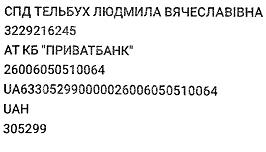 №Найменування КількістьЦіна за 1 одиницюСума1Футбольный мяч 5 4070028 0002Футбольная форма 8090072 0003Манишка футбольная 8020016 0004Сетка для мячей108008 0005Координационная лестница106006 0006Тренировочные футбольные кольца109009 0007Барьер. Координационное препятствие203507 0008Тренировочная фишка-конус80604 8009Футбольная фишка170203 40010Сетка для ворот 7,5х2,5 м24 0008 00011Наклонные флаги22 2004 400Всього:   166600 гривень 00 копійокВсього:   166600 гривень 00 копійокВсього:   166600 гривень 00 копійокВсього:   166600 гривень 00 копійокВсього:   166600 гривень 00 копійок